Three-way thermostatic valve1) Case material - stainless steel SS 316;2) Diameter DN80;3) Flange according to ASME B16.5, 150#RF;4) Controlled temperature is 71.1°C (160°F), opening temperature is 68.3°C (155°F), full opening temperature is 78.3°C (173°F);5) With additional manual control function.6) Working pressure - 8.5 kg/cm2,7) This equipment is intended for use in temperatures between -60°C and +60°C.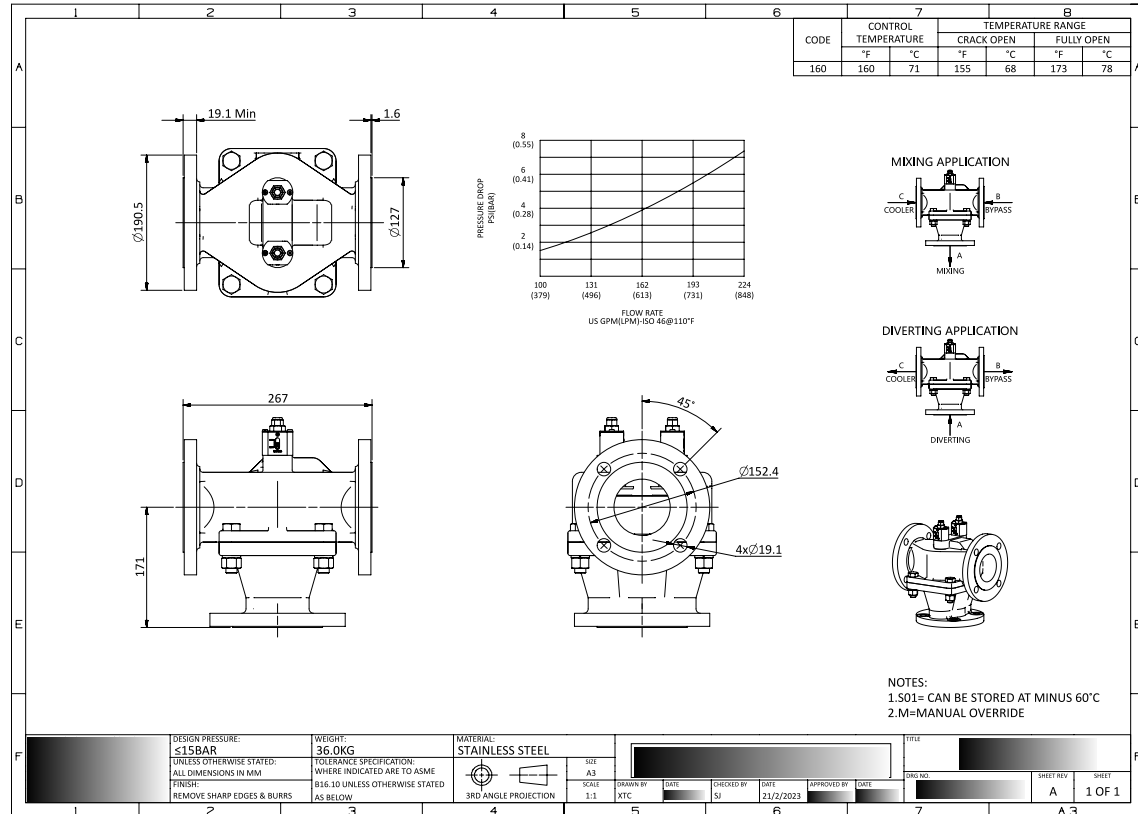 